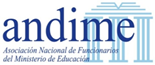 Taller“Analizando la gestión en los territorios, necesidades y proyección”Grupo N ° 1Integrantes:Objetivo del taller:Analizar y compartir acciones realizadas por los dirigentes/as, para intercambiar experiencias, y estrategias  en  pro de mejorar la visión estratégica y proyección en la gestión gremial en cada territorio y nacional.Instrucciones:La actividad se realizará en grupos de 12 personas de provinciales diferentes.Elegir a un moderador quien tendrá a cargo de conducir el debate. luego enviar al correo Andime.secretaria@mineduc.cl  con copia a Andime.secrenacional@mineduc.cl.Tiempo del taller: 1 hora 45 minutosSe  pide que los correos sean enviado al institucional y no los personalesQue se realicen reuniones periódicas y agendadas con cada uno de los territorios.Alejandro SandovalAricaAlejandra RuizRM CordilleraAlfonso AravenaDeprov Cardenal CaroAlma HerreraRM Wladimir FernandezSecreduc ValdiviaAlexis ParraRM San CamiloArturo SalazarDeprov AraucoBelem BustamanteSecreduc IquiqueEjes temáticosLo más logradoLo menos logrado NudosEstrategiasObservaciones/ sugerencias-Dotación/ Cumplimiento. N ° de funcionarios a contrata -honorarios y planta.Se valora el encasillamientoReposición de cupos de funcionarios que se acogieron a retiro.Traslados que no se hacen efectivosTraslado de funcionarios genera carencia de personal Traspaso de honorarios a contrata = sueldos muy bajos.Agilizar los trámites administrativos.Reiterar en el concurso de promociónGenerar las instancias de un nuevo encasillamientoLlamados a concurso para reponer cargos disponibles-N ° de reuniones asambleas Andime Realizadas.-Temas abordados.Se realizan periódicamente. Se han realizado talleres de apoyo emocionalAsistencia masivaLlevar una tabla es compleja, dado que se trabaja en la contingencia.No son tan numerosas como las presencialesFuncionamiento Mesa COVID o de crisis.Funcionan en la mayoría, menos en Valdivia que es esporádica y en Arauco no está implementadaCatastro de situaciones personales de  cada uno de los asociados.Mantener sistema de turnosLograr que quienes están al cuidado de niños menores se mantengan en teletrabajoPedir que se respeten la distancia y los aforos en las dependencias para asegurar a los funcionarios.Pedir un comunicado sobre la cantidad de insumos covidEl paritario no debería estar a cargo de comprar los insumos covid, cuando son obligación del servicio, tampoco las jefaturas con sus propios recursos.-Funcionamiento MBPLFuncionan en su mayoría, dependen de la voluntad de la autoridad.Mantener los turnos en las comunas en fase 4 Seremis han entregado independencia a los deprov para analizar caso, lo que hace que no sea parejo el criterioEn Iquique se encuentra paralizada desde el 2020Reorganizar y poner en funcionamiento la COREME-CDC/PMGDada la contingencia aún no se aborda completamente-Comité bipartito de Capacitación CBC.Se cumple en Arica, Tarapacá, BiobíoEn la RM (Alma) tuvieron que devolver 3 curos por no inscripción Negativa de los funcionarios a inscribirse en curso online por la recarga de actividad en el computador-Articulación con otras instituciones.En Tarapacá si existe comunicación fluida, en RM . en la sexta el coordinador regional es de la anef.Diversas campañas solidarias.Talleres de autocuidado y contención emocionalSolicitar un apoyo del directorio nacional en generar nexos con anef.-N ° dirigentes /as que integran Paritarios.Istas-Juntas calificadoras.-Análisis de documentos: -Política de gestión y desarrollo de personas.-Resoluciones de acoso laboral y sexual, Estatuto Administrativo. -Ley 19.296 -Reglamentos Andime. -LGE-Rex 1696-Ley SAC.